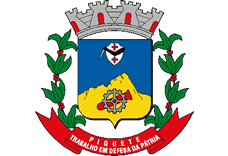 PROTOCOLOS SANITÁRIOSPROTOCOLOS SETORIAISSECRETARIA MUNICIPAL DE EDUCAÇÃO2022PROTOCOLOS SANITÁRIOSProtocolos setoriaisI. Setor: Educação – Etapa 1Subsetores	- Geral	- Educação Infantil	- Ensino FundamentalSubsetor Geral – ProtocolosSubsetor: Educação InfantilSubsetor: Ensino FundamentalPiquete, 15 de fevereiro de 2021                                                                                               ________________________             _______________________           Secretário Educação                           Prefeito Municipal1. DISTANCIAMENTO SOCIAL1. DISTANCIAMENTO SOCIAL1. DISTANCIAMENTO SOCIALDiretrizesfuncionáriosEstudantesEventos como festas, palestras, competições e campeonatos restrito a 50% da capacidade localObrigatórioObrigatórioAdotar ensino presencial combinado ao retorno das atividades letivasRecomendadoRecomendadoManter o distanciamento 1,0m dos alunos, com exceção dos profissionais da creche e pré-escolaObrigatórioObrigatórioQuando possível sinalizar no piso o distanciamento de 1,0mRecomendadoRecomendadoManter o distanciamento de 1,0m nas filasObrigatórioObrigatórioO uso da sala de professores e reunião deve ser limitado e observado o distanciamento 1,5mObrigatórioObrigatórioRegras para uso da bibliotecaa. manter o distanciamento 1,5mb. Separar uma estante para recebimento de livrosc. Receber os livros sempre de luvad. Colocar o livro recebido no acervo só após 5 diase. Após 6 dias higienizar com álcool 70% e papel toalha, descartando o papel toalha imediatamenteRecomendadoRecomendadoOs intervalos ou recreio devem ser feitos respeitando o distanciamento de 1,0mRecomendadoRecomendadoAtividades físicas, artes e afins podem realizados mediante cumprimento do distanciamento de 1,0m preferencialmente ao ar livreRecomendadoRecomendadoEvitar que pais, responsáveis e/ou outras pessoas de fora entrem na instituição de ensinoRecomendadoN/ASempre que possível priorizar atividade ao ar livreRecomendadoRecomendado2. HIGIENE PESSOAL2. HIGIENE PESSOAL2. HIGIENE PESSOAL2. HIGIENE PESSOALDiretrizesFuncionárioEstudanteLavar as mãos com água e sabão ou usar álcool gel 70% ao entrar e sair da instituição de ensino ao entrar e sair da biblioteca e antes das refeiçõesObrigatórioObrigatórioLavar as mãos com água e sabão ou usar álcool gel 70% após tossir, espirrar, usar o banheiro, tocar em dinheiro, manusear alimentos, manusear lixo ou objetos de trabalho compartilhados, tocar em superfícies comuns, antes e após colocar máscaraRecomendadoRecomendadoUsar máscara dentro da instituição de ensino, no transporte escolar e em todo percurso de casa até a instituição de ensino.ObrigatórioObrigatórioUsar os EPIs corretos para cada atividade, principalmente limpeza, retirada e troca de lixo, manuseio e manipulação de alimentos, livros e aferição de temperatura.ObrigatórioN/AFornecer alimentos e água potável de forma individualizada. Sugerindo aos alunos trazer seu próprio copo e/ou garrafinha de casa.RecomendadoRecomendadoNão utilizar objetos compartilhados que não sejam previamente higienizadosRecomendadoRecomendado3. LIMPEZA E HIGIENIZAÇÃO DE AMBIENTES3. LIMPEZA E HIGIENIZAÇÃO DE AMBIENTES3. LIMPEZA E HIGIENIZAÇÃO DE AMBIENTES3. LIMPEZA E HIGIENIZAÇÃO DE AMBIENTESDiretrizesFuncionárioEstudanteHigienizar os prédios, salas de aula e, particularmente, as superfícies que são tocadas por muitas pessoas (grades, puxadores, corrimões, carteiras e mesas do refeitório), antes do início de cada turno e/ou quando necessário de acordo com a nota técnica 22/2020 da Anvisa.ObrigatórioN/AHigienizar os banheiros, lavatórios e vestiários antes da abertura do turno e após encerramento.ObrigatórioN/ARemover e descartar o lixo, no mínimo, 3 vezes ao dia. Conforme disposto no comunicado CVS-SAMA 07/2020ObrigatórioN/AManter os ambientes bem ventilados com as janelas e portas abertas.RecomendadoRecomendadoEvitar, sempre que possível, o uso de ventiladores e ar condicionado.RecomendadoRecomendado4. COMUNICAÇÃO4. COMUNICAÇÃO4. COMUNICAÇÃODiretrizesFuncionárioEstudanteComunicar as famílias e estudantes sobre o calendário letivo 2022, no mínimo.RecomendadoN/AProduzir material de comunicação para distribuição a alunos na chegada às instituições de ensino, com explicações de fácil entendimento sobre a prevenção da COVID-19ObrigatórioN/ADemonstrar a correta higienização das mãos e comportamento positivos de higieneObrigatórioN/AIncentivar a higienização frequente e completa das mãos, conforme indicações sanitárias do MSRecomendadoN/ARespeitar o distanciamento de 1,5m no atendimento ao público e, em caso de alta demanda, recomenda-se um agendamento prévioRecomendadoRecomendávelPriorizar o atendimento ao público por canais digitais e telefone.RecomendadoN/A5. MONITORAMENTO DAS CONDIÇÕES DE SAÚDE5. MONITORAMENTO DAS CONDIÇÕES DE SAÚDE5. MONITORAMENTO DAS CONDIÇÕES DE SAÚDEDiretrizesFuncionárioEstudanteSeparar uma sala ou área para isolar pessoas que apresentem sintomas, até que possam voltar para casaObrigatórioN/ATer um funcionário de ponto de contato para sinalizar sintomasRecomendadoN/APessoas que fazem parte do grupo de risco devem ficar em casa e realizar as atividades remotamenteRecomendadoRecomendadoPais e responsáveis dos alunos, em grupo de risco, devem mantê-los em casa, com realização de atividades não presenciaisN/ARecomendadoAferir a temperatura das pessoas a entrarem na instituição de ensino. Utilizar, preferencialmente, o termômetro infravermelhoRecomendadoRecomendadoCaso a temperatura esteja acima de 37.5ºC, isolar o aluno em um local seguro na escola e comunicar aos pais ou responsáveis para virem busca-loObrigatórioObrigatórioOrientar os pais e responsáveis para aferirem a temperatura de seus filhos, antes da ida para escola e após retorno para casa, caso esteja acima de 37.5ºC, recomendar ficar em casa.Não permitir a permanência de pessoas sintomáticas para COVID-19 na instituição de ensino. Em caso de aluno, devem aguardar em local seguro e isolado, até a chegada dos pais.ObrigatórioObrigatório1. DISTANCIAMENTO SOCIAL1. DISTANCIAMENTO SOCIAL1. DISTANCIAMENTO SOCIALDiretrizesFuncionárioEstudanteDisponibilizar materiais aos pais ou responsáveis para realização de atividades educacionais com as crianças, quando em isolamento residencial.RecomendadoN/AColocar os berços ou outros locais onde a criança dorme com distanciamento mínimo de 1,0m.RecomendadoN/AOrganizar a entrada e saída de pais ou responsáveis, que devem sempre usar máscaraObrigatórioRecomendadoRecomendar que a mesma pessoa, leve e busque a criança todos os dias, sempre usando máscaraN/ARecomendadoFazer intervalos intercalados entre as turmas para reduzir a quantidade de crianças em um mesmo espaçoRecomendadoRecomendadoAtividades de movimento devem ser realizadas com grupos menores, preferencialmente ao ar livre e os profissionais utilizando mascaráRecomendadoRecomendadoSeparar as crianças em grupos ou turmas fixas e não as misturarRecomendadoRecomendado2. HIGIENE PESSOAL2. HIGIENE PESSOAL2. HIGIENE PESSOAL2. HIGIENE PESSOALDiretrizesFuncionárioEstudanteLavar as mãos com água e sabão ou usar álcool gel 70% ao entrar e sair da instituição de ensino ao entrar e sair da biblioteca e antes das refeiçõesRecomendadoRecomendadoTodos os profissionais devem higienizar as mãos, conforme indicações da Anvisa, frequentemente após o contato com cada criança, especialmente antes e após trocar a fralda, preparar e servir alimentos, alimentar a criança e ajuda-la no uso do banheiroObrigatórioN/AUso de máscara somente para crianças acima de 02 anos, de acordo com a nota de alerta da Sociedade Brasileira de Pediatria de 29/05/2020, em crianças menores, há risco de sufocamentoN/ARecomendadoCrianças não devem levar brinquedos para escolaN/AObrigatórioCrianças não devem manipular alimentos em atividades pedagógicasObrigatórioObrigatórioAlunos não devem compartilhar objetos pessoais, como talheres e coposN/AObrigatórioMamadeiras e bicos devem ser higienizados seguindo procedimentos apropriados, com uso de escova após fervura e solução de hipoclorito de sódio. O mesmo deve ser feito com utensílios utilizados pelos bebês (chupeta, copinhos, etc)ObrigatórioN/AProfissionais que servem alimentos devem utilizar EPIs e seguir os protocolos de higiene e manipulaçãoObrigatórioN/A3. LIMPEZA E HIGIENIZAÇÃO DE AMBIENTES3. LIMPEZA E HIGIENIZAÇÃO DE AMBIENTES3. LIMPEZA E HIGIENIZAÇÃO DE AMBIENTES3. LIMPEZA E HIGIENIZAÇÃO DE AMBIENTESDiretrizesFuncionárioEstudanteHigienizar brinquedos, tapetes de estimulação, trocador (após cada troca de fralda) e todos objetos de uso comum, antes do início de cada turno e sempre que possível, de acordo com a nota técnica nº22/2020 da AnvisaObrigatórioN/ABrinquedos que não possam ser higienizados não devem ser utilizadosObrigatórioN/A4. COMUNICAÇÃO4. COMUNICAÇÃO4. COMUNICAÇÃODiretrizesFuncionárioEstudanteOrientar os pais e responsáveis sobre as regras de funcionamento da unidade escolar no início do ano letivoObrigatórioN/ARealizar ações permanentes de sensibilização dos estudantes, pais e responsáveisRecomendávelN/AComunicar pais e responsáveis a importância de manter a criança em casa quando estiver doenteObrigatórioN/A1. DISTANCIAMENTO SOCIAL1. DISTANCIAMENTO SOCIAL1. DISTANCIAMENTO SOCIALDiretrizesFuncionárioEstudanteOrganizar a entrada e saída para evitar aglomeraçõesObrigatórioObrigatórioAdequar a lotação de veículos do transporte escolar, intercalando assento ocupado e livreObrigatórioObrigatórioOrientar estudantes para evitar tocar nos bancos, portas, janelas e demais partes do veículo escolarRecomendadoRecomendadoLimitar o número de alunos, quando necessário, ao desenvolver atividades programadasRecomendadoRecomendadoEscalonar a liberação dos alunos nos intervalos e saída para evitar aglomeraçõesRecomendadoRecomendadoRefeitório e cantina, deve garantir o afastamento de 1,0m demarcado no chão quando possívelObrigatórioObrigatórioPriorizar a alimentação individualizadaRecomendadoRecomendado2. HIGIENE PESSOAL2. HIGIENE PESSOAL2. HIGIENE PESSOAL2. HIGIENE PESSOALDiretrizesFuncionárioEstudanteProfissionais que preparam e servem alimentos devem utilizar EPIs e seguir protocolos de higiene de manipulação dos produtos.ObrigatórioN/A3. LIMPEZA E HIGIENIZAÇÃO DE AMBIENTES3. LIMPEZA E HIGIENIZAÇÃO DE AMBIENTES3. LIMPEZA E HIGIENIZAÇÃO DE AMBIENTES3. LIMPEZA E HIGIENIZAÇÃO DE AMBIENTESDiretrizesFuncionárioEstudanteHigienizar bancadas, computadores, equipamentos e utensílios, antes de cada aula, sobretudo de espaços com atividades práticasObrigatórioRecomendadoRealizar limpeza periódica dos veículos do transporte escolar entre uma viagem e outra, especialmente das superfícies comuns ao usuárioObrigatórioN/ADisponibilizar álcool em gel 70% nos veículos do transporte escolar para higienização das mãosRecomendadoN/A4. COMUNICAÇÃO4. COMUNICAÇÃO4. COMUNICAÇÃODiretrizesFuncionárioEstudanteOrientar pais e responsáveis sobre as regras de funcionamento da unidade escolar no início do ano letivoObrigatórioN/ARealizar ações permanentes de sensibilização dos estudantes, pais e responsáveisRecomendadoN/AEnvolver os estudantes na elaboração das ações recorrentes de comunicação nas escolasRecomendadoRecomendado